別記様式第１号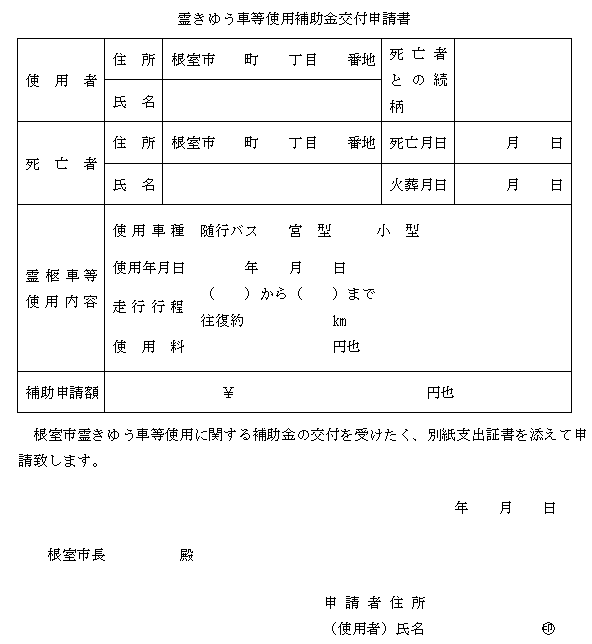 